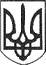 РЕШЕТИЛІВСЬКА МІСЬКА РАДАПОЛТАВСЬКОЇ ОБЛАСТІВИКОНАВЧИЙ КОМІТЕТРІШЕННЯ30 серпня 2021 року                                                                                       № 262Про взяття на квартирний облік особи з числа дітей, позбавленихбатьківського піклування Облапа В.В.Відповідно до пп. 2 п „а” 2 ст. 30 Закону України „Про місцеве самоврядування в Україні”, ст.ст. 39, 46 Житлового кодексу України,  ст. 33 Закону України „Про забезпечення організаційно-правових умов соціального захисту дітей-сиріт та дітей, позбавлених батьківського піклування”, рішення Решетилівської міської ради від 15.12.2020 № 40-1-VIIІ ,,Про початок реорганізації М’якеньківської сільської ради шляхом приєднання до Решетилівської міської ради”, рішення виконавчого комітету М’якеньківської сільської ради від 21.11.2012 № 38 „Про взяття на соціальний квартирний облік дитини, позбавленої батьківського піклування”, виконавчий комітет Решетилівської міської радиВИРІШИВ:	1. Взяти на квартирний облік Облапа Віктора Вікторовича, ХХХХ року народження, який зареєстрований за адресою: вул. ХХХ, 5 с. ХХХХ Полтавського району Полтавської області та внести до списку позачергового отримання житла, як особу з числа дітей, позбавлених батьківського піклування з 21.11.2012 року. 	2. Визнати таким, що втратило чинність рішення виконавчого комітету М’якеньківської сільської ради від 21.11.2012 № 38 „Про взяття  на соціальний квартирний облік дитини, позбавленої батьківського піклування”.Міський голова								О.А. Дядюнова